Publicado en Oviedo el 16/02/2017 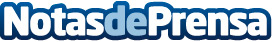 El sector del mueble espera acumular dos años de subidas al cierre de 2016La industria del mueble comienza a vislumbrar rayos de luz tras años de fuertes caídas. La producción nacional de muebles de hogar y oficina espera repetir cifras tan buenas como las obtenidas al final del curso 2015, año en el que acumularon un notable crecimiento del 4,2% con respecto al inmediatamente anteriorDatos de contacto:Antonio Vázquez RodríguezNota de prensa publicada en: https://www.notasdeprensa.es/el-sector-del-mueble-espera-acumular-dos-anos Categorias: Bricolaje Inmobiliaria Interiorismo Madrid Oficinas Cursos http://www.notasdeprensa.es